Муниципальное бюджетное дошкольное образовательное учреждение детский сад «Ёлочка» д. Лукьяновка Становлянского муниципального района Липецкой областиКонкурс «Азбука Природолюбия»Номинация «Заботься о Природе»Воспитатель старшей группы Трефилова Наталья ВикторовнаВведениеПрирода оставляет глубокий след в душе ребёнка, воздействуя на все его чувства своей яркостью, многообразием, динамичностью.Дети с огромным интересом смотрят на окружающий мир, но видят не всё, иногда даже главного не замечают. А если рядом педагог, который удивляется вместе с ними, учит их не только смотреть, но и видеть, дети захотят увидеть ещё больше. Любовь и интерес к природе педагог использует для всестороннего и полноценного развития детей.Большое значение природе как одному из важнейших средств воспитания придавали многие отечественные педагоги. К. Д. Ушинский писал: «Природа есть один из могущественнейших агентов человека, и самое тщательное воспитание без участия этого агента будет отзываться сухостью, односторонностью, неприятной искусственностью. Бедное дитя…Никогда не разовьётся с той полнотой и свежестью, к которой способна душа человеческая…».Чувство любви к природе можно воспитать, если знакомить ребёнка с её тайнами, вместе с ним разгадывая их, показывая ему интересное в жизни растений и животных, учить его наслаждаться природой, запахом цветущих трав, красотой цветка, пейзажами родных мест. Пусть последит, как птица учит летать своих птенцов, как трудятся муравьи. Заинтересовавшись природой, ребёнок полюбит её, захочет узнать о ней ещё больше.Восприятие природы помогает развить такие нравственные качества, как жизнерадостность, внимательное отношение ко всему живому. Ребёнок, полюбивший природу, не будет бездумно рвать цветы, разорять гнёзда, обижать животных, будет стараться охранять и сохранять природу. Любовь эта должна быть действенной, а ребёнок всегда активен, нужно только направить его деятельность.У ребёнка восприятие природы острее, чем у взрослого, и чувствует он сильнее, так как соприкасается с природой впервые, у него растёт интерес к природе. Поддерживая и развивая этот интерес, можно воспитать у ребёнка много положительных качеств личности.В настоящее время в связи с изменением и ухудшением экологической обстановки во всём мире и в нашей стране в частности, в отечественной педагогике и дидактике произошёл качественный переход от традиционного ознакомления детей с природой к развитию экологической культуры ребёнка.   Проводя диагностическую беседу, я выяснила что недостаточно информации в развивающей среде ДОУ, воспитанники мало наблюдают природу , некоторые дети не так часто посещают детский сад. У них не сформированы навыки оказания помощи птицам ,животным ,растениям.  В связи с этой проблемой. Мною был разработан проект на тему "Я и мой дом природа ". При работе над проектом, был сделан «Уголок Экологии» на тему "Заботься о Природе ". Уголок собирался постепенно в течении всего проекта. При совместной деятельности воспитанников и воспитателя было изготовлен экологический стенд, мини «Красная книга «. Они служит нам как наглядный материал для занятий по нашему проекту.   Во время реализации проекта, были сделаны  кормушки  для птиц . Фотографии  поместили в наш «Экологический уголок».  В уголке находятся фотографии, на которых изображены зимующие птицы нашего края, инструкции поведения в лесу , у водоёмах . В ходе проекта были проведены беседы, занятия, обсуждения об охране природы. Фотографии служили как наглядный материал. Было проведено занятие с использованием Экологического уголка "Заботься о Природе".Конспект интегрированной непосредственно образовательной деятельностиТема: «Я и мой дом природа»Методы работы: словесные приемы, наглядные приемы, художественное слово, практические действия.Современные образовательные технологии: здоровьесберегающие, ИКТ и технологии музыкального воздействия.Цель: формировать положительное отношение к окружающему миру и природе.Задачи:- дать детям понять, что природа – это наш общий дом;- расширять знания детей о природе, о роли природы в жизни человека;- закреплять знания детей о нормах и правилах поведения в природе;- развивать кругозор, мышление, связанную речь.Материалы и оборудование: аудиозапись «Звуки леса», чистый лист бумаги, цветная бумага, ножницы, клей.План:1. Вводная часть:- упражнение- приветствие «Давай поздороваемся»;- объявление темы, введение в тему.2. Основная часть:- сравнение обычного дома и «дома-природы»;- игра «Что такое хорошо и что такое плохо» (Как можно и как нельзя вести себя в природе);- чтение притчи «Незабудка»;- просмотр и обсуждение мультфильма «Наш дом- природа»;- аппликация «Я и мой дом –природа».3. Заключительная часть:- подведение итогов.Ход занятия:1. Вводная часть:Упражнение- приветствие «Давай поздороваемся»(Дети по сигналу воспитателя начинают двигаться по комнате и здороваться с гостями. При этом надо соблюдать правило: один хлопок воспитателя- здороваются за руку, два хлопка- здороваются плечами, три хлопка- здороваются спинами)Объявление темы, введение в тему.Воспитатель: - Ребята, каждый из нас живёт в доме со стенами, крышей, полом. Но как только мы выходим за порог обычного дома, мы попадаем в другой дом.Послушайте, ребята:«Словно крыша над землёю,Голубые небеса.А под крышей голубою-Горы, реки и леса,И поляны и цветы, и, конечно я и ты».-Так, в какой мы дом попадаем? (-Правильно, в дом – природу)Воспитатель: -Когда-то, очень давно, только природа и была единственным домом для человека. Тогда он не умел строить жилище и жил в пещере. Он охотился на животных, собирал для еды растения. Шло время, и человек научился многому. Теперь мы живем в каменных или деревянных домах, еду покупаем в магазине, а все равно нашим настоящим домом остается природа, как вы думаете, почему? (Потому что человек не может прожить без воды, солнца, растений и животных, а все это и есть природа).-Сегодня на нашем занятии мы будем говорить о природе как о нашем доме.2. Основная часть:Сравнение обычного дома и «дома-природы»Воспитатель: -Ребята, перед вами на доске два рисунка. На одном изображён обычный дом, а на другом – «дом-природа». Давайте вместе сравним эти дома.- Отчего в нашем доме бывает светло? (От лампы.)-А что можно сравнить с лампой в природе? (Солнце.)-Но солнце не только дает нам свет, но еще и греет, значит его можно сравнить ещё с чем? (С плитой, батареей).-В природе идёт дождь, а в нашем доме, что напоминает дождь? (Душ.)-В природе ветер, а в доме? (Вентилятор.)-В доме есть пол, а в природе, что можно сравнить с полом? (Землю, почву под ногами).- На полу в обычном доме у нас лежит ковёр, а в доме- природы на земле? (Растёт трава.)- В обычном доме есть крыша, а в доме-природы, что может быть крышей? (Облака)-В обычном доме бывают каменные и деревянные стены, а в доме природы? (Горы и деревья.)-У нас горит пламя на газовой плите, а в природе огонь откуда выходит? (Вырывается из вулкана.)-В природе выпадает снег, накапливается лёд высоко в горах, а где в доме есть снег и лёд. (В холодильнике) .-В природе живут какие животные? (Дикие.)-В обычном доме? (Домашние.)-В природе дикорастущие растения, а в доме? (Комнатные растения).Игра «Что такое хорошо и что такое плохо» (Как можно и как нельзя вести себя в природе).Воспитатель: -Ребята, если на экране увидите хороший поступок (как можно себя вести в природе, то энергично хлопайте в ладоши, а если плохой (как нельзя вести себя в природе) –топайте!Картинки:*дети разжигают костры;*разоряют птичьи гнезда;*сажают деревья;*ловят бабочек и стрекоз;*ухаживают за деревьями;*забирают из леса животных;*разоряют муравейники;*собирают сухие листья;*сажают цветы;*шумят в лесу;*бьют стекла в лесу;*очищают водоемы;*собирают мусор;*вырезают надписи на деревьях;*оставляют мусор в лесу;*кормят животных и птиц;*обижают насекомых;*вешают кормушки и скворечники. ;*рвут редкие цветы.Чтение притчи «Незабудка».Вырос в поле цветок и радовался солнцу, свету, теплу, воздуху, дождю, жизни…А еще тому, что Бог создал его не крапивой или чертополохом, а таким, чтобы радовать человека. Рос он, рос…И вдруг шел мимо мальчик и сорвал его. Просто так, не зная даже зачем. Скомкал и выбросил на дорогу. Больно стало цветку, горько.Мальчик ведь даже не знал, что ученые доказали, что растения, как и люди, могут чувствовать боль.Но больше всего цветку было обидно, что его просто так, без всякой пользы и смысла сорвали и лишили солнечного света, дневного тепла и ночной прохлады, дождей, воздуха, жизни…Последнее о чем он подумал – что все-таки хорошо, что Господь не создал его крапивой. Ведь тогда мальчик обжег бы себе руку.Просмотр мультфильма «Наш дом- природа»Обсуждение мультфильмаВоспитатель: -Ребята, на какой из домов (на обычный дом или дом- природу) больше похож дом человечка из мультфильма? Почему? А почему хорошо, что на двери и стены не хватило досок?Аппликация «Я и мой дом-природа» (Наклеивание деталей на лист чистой бумаги воспитатель сопровождает комментарием под музыку «Звуки леса»).3. Заключительная часть:Подведение итоговВ результате проведенной работа дети закрепили ранее полученные знаний о природе. Пополнили имеющиеся знания новыми сведениями. Но самым важным стало то, что и воспитанники и родители стали более заботливыми и внимательными по отношению к природе.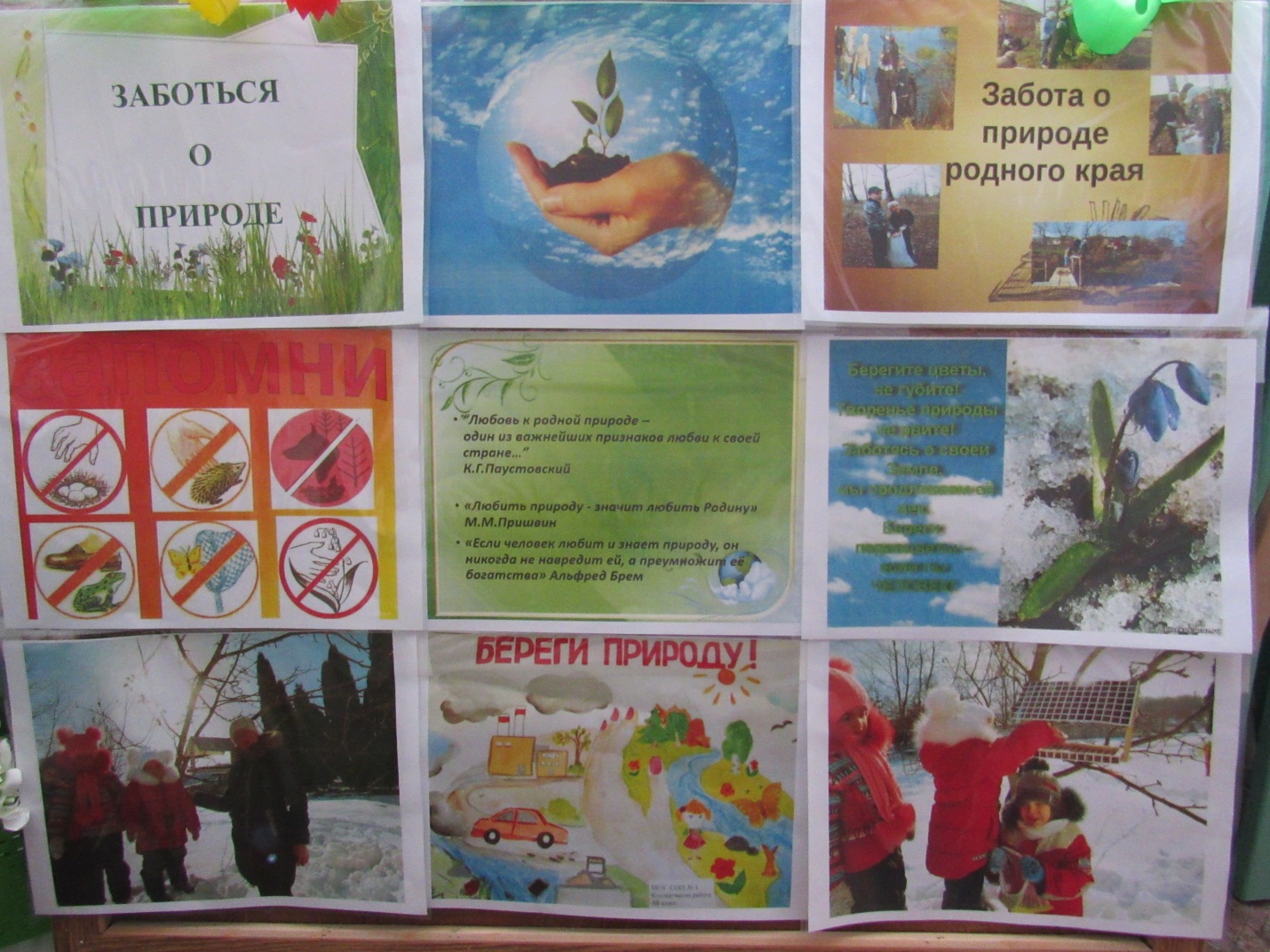 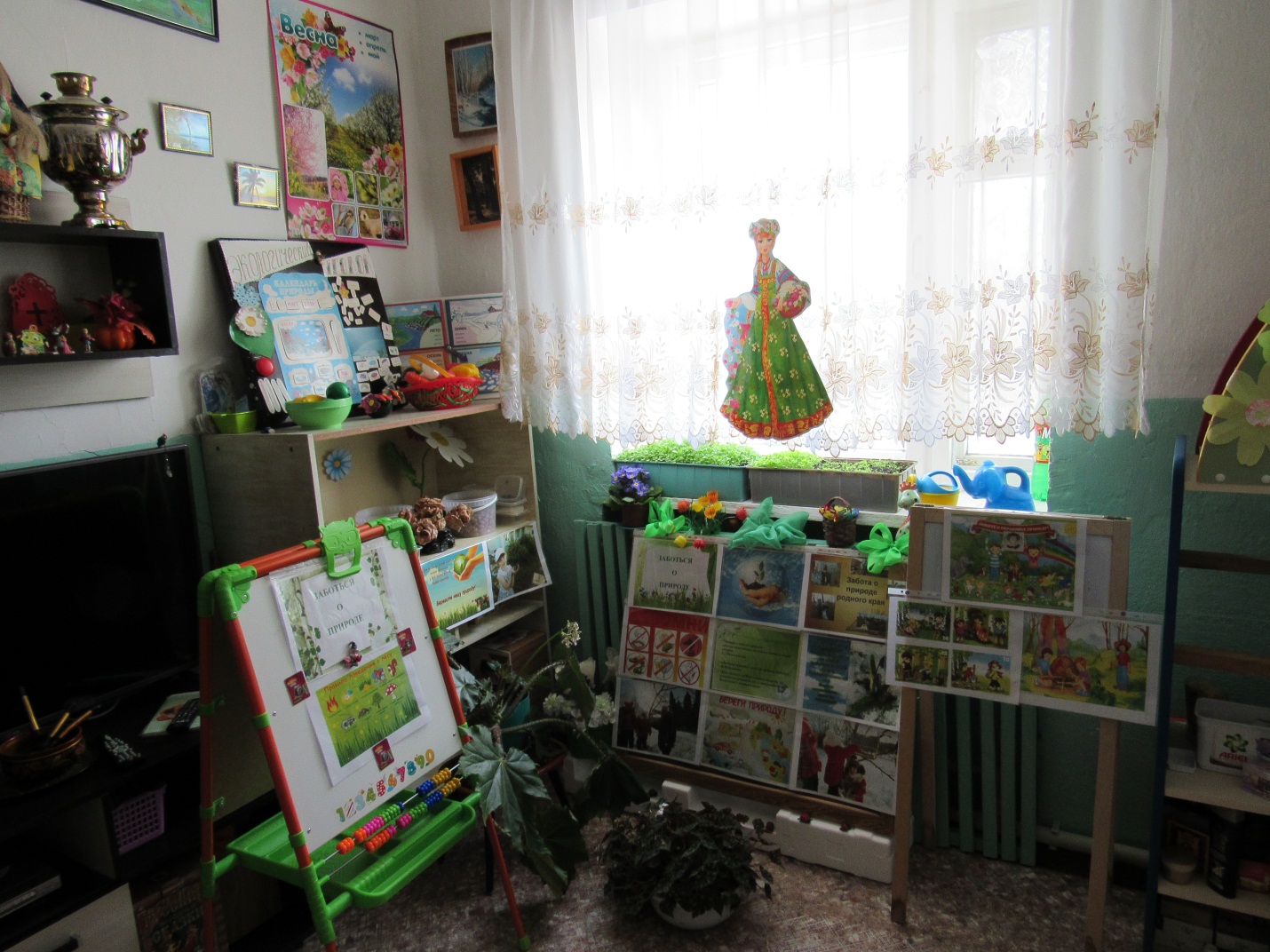 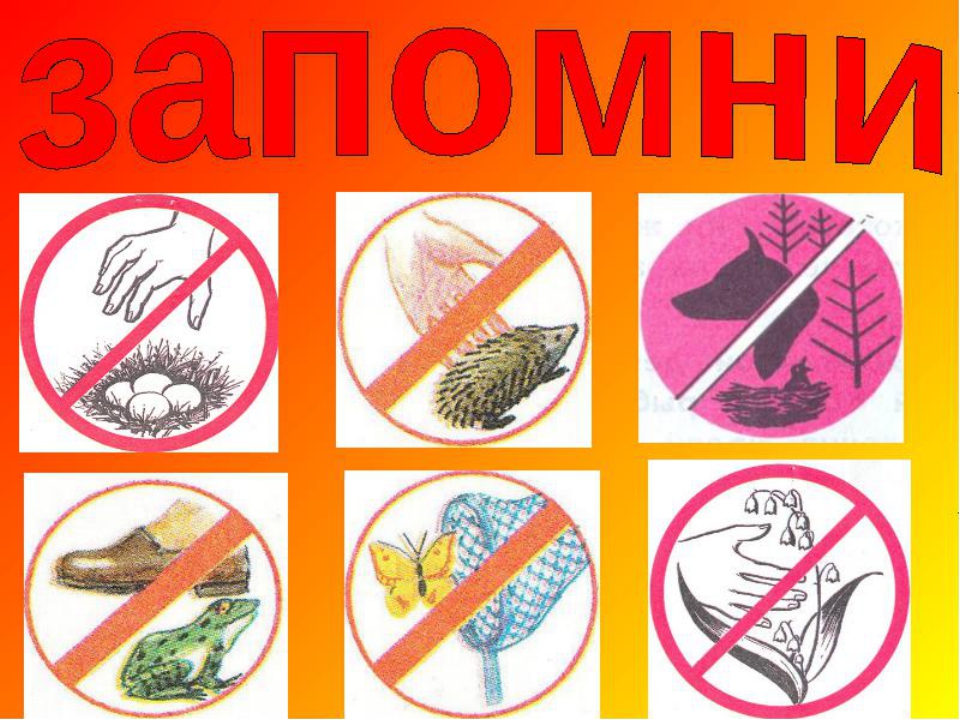 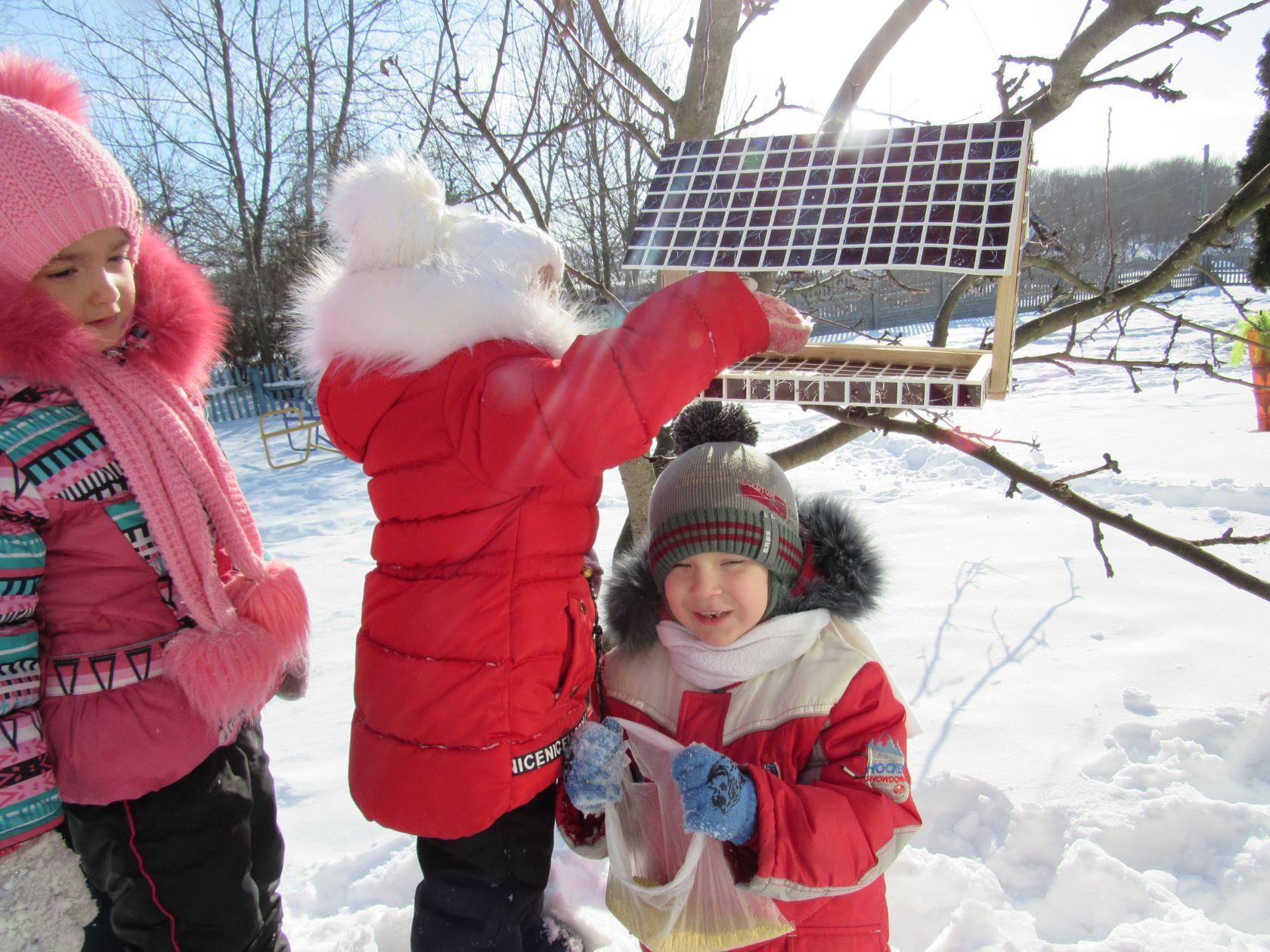 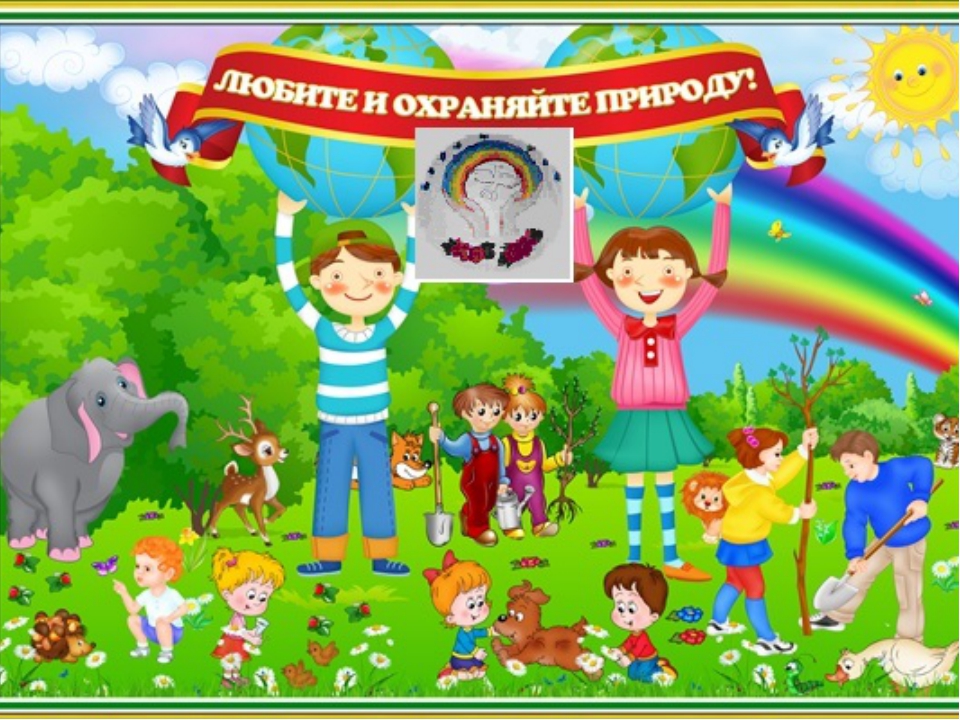 